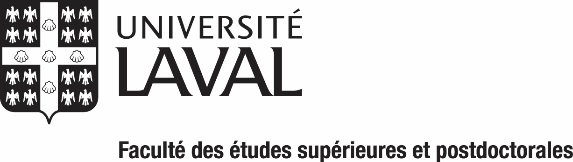 Demande de prolongation de la diffusion différéeL’étudiant peut différer pour une année supplémentaire la diffusion de son mémoire ou de sa thèse pour des motifs sérieux. Il doit remplir le présent formulaire et indiquer les motifs de la demande à la section C ci-dessous. La diffusion ne sera alors faite qu’au terme du délai demandé de 12 mois supplémentaires et elle le sera conformément aux règles de diffusion établies par la Faculté des études supérieures et postdoctorales ou conformément à une autre restriction préalablement demandée au moment du dépôt final.La restriction de diffusion peut être annulée en tout temps, sur demande écrite, dans la mesure où la diffusion ne contrevient pas à une entente toujours en vigueur.Le présent formulaire doit être remis à la Faculté des études supérieures et postdoctorales avant l’échéance du délai de diffusion en cours.Pour toute information complémentaire, consultez la rubrique « mémoire et thèse » sur le site www.fesp.ulaval.ca.A – CoordonnéesB – Restriction de diffusionC – Justification de la restriction de diffusionD – Signature de l’étudiantE – Approbation du directeur de recherchePrénom et nom de l’étudiantNo de dossierJe demande que mon mémoire ou ma thèse ne soit pas diffusé pour une période additionnelle de 12 mois. Il ne sera donc pas déposé à la Bibliothèque de l’Université Laval. Au terme de cette période, le mémoire ou la thèse en entier sera diffusé selon les modalités prévues au moment du dépôt final et conformément au mode de dépôt choisi. J’ai indiqué les raisons de cette demande à la section C du formulaire.Motifs (utilisez le verso si nécessaire) :	______________________________________________________________________________________________		______________________________________________________________________________________________________________________________________	______________________________________________________________________________________________________________________________________	______________________________________________________________________________________________________________________________________	______________________________________________________________________________________________________________________________________	______________________________________________________________________________________________________________________________________	______________________________________________________________________________________________________________________________________	______________________________________________________________________________________________________________________________________DateSignatureJ’approuve cette requête.J’approuve cette requête.J’approuve cette requête.Date Prénom et nom du directeur de rechercheSignature